Кеңес әскерінің ауған жерінен шығарылғанына 29 жыл толуына орай сыныптар арасында мылтық ату сайысының Ережесі1.Мақсаты:Жаңа өсіп келе жатқан ұрпақты патриоттық рух пен азаматтыққа тәрбиелеуге негізделгенМіндеттері:ұлттық дәстүрге деген сенімді қалыптастыру;отан қорғаушы кәсібін танымал ету;жастарды спортқа баулау;салауатты өмір салтын ұстау 2.Қатыцсушылар мен ережелрі:Жарысқа 8-10 сынып оқушылары жіберіледіКоманда құрамы:1 ер бала. 1қыз балаӨтетін орны мектеп тирі14.02.2018жыл сағат 14.003.Атыс сайысының негізгі кезендері:- қару түрі:- пневматикалық винтовка- көздеуіш-ашық түрде- атыс жүргізу тәсілі-таянып ату- нысана түрі -№ 9- көздеу қашықтығы- 10 метр- оқ саны-5 (2-3)4.Төрешілік құрамы:Атыс төрешісі- А.С. БайзаковХатшы- Ж.Б. Нурашева5. МарапаттауЖүлделі орынға ие болған қатысушылар мен командаларға мақтау қағазы беріледіПавлодар қаласы әкімдігі Павлодар қаласы білім беру бөлімінің«Павлодар қаласы №37 жалпы орта білім беру мектебі» ММ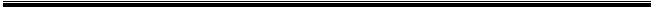 БҰЙРЫҚ2018ж. «__»_________№ __________«Кеңес әскерінің ауған жерінен шығарылғанына 29 жыл толуына орай» сыныптар арасында мылтық ату сайысының өткізу туралы Әскери-патриоттық тәрбие бойынша жоспары негізіндеБҰЙЫРАМЫН:1.2018 жылғы 14 ақпан күні сайыс өткізілсін.2. Сынып жетекшілер, сыныптар, жарыс ұйымдастышулар сайыс өткізу кестесіне сәйкес командалардың келуін қамтамасыз етсін.3. Сайыстың төрешілігін АӘД және дене шынықтыру пәні мұғалімі А.С.Байзаков, Ж.Б.Нурашева тағайындалсын.4. Сайыс өткізу үшін тікелей жауапкершілік ДШ кеңесіне жүктеледі.Осы бұйрықтың орындалуын бақылау тәрбиелік жұмыс бойынша директор орынбасары Г.Б. Әбдімбетоваға жүктелсін.      Мектеп директоры:                        Л.Б. ЖүсіповаЕсеп Кеңес әскерінің ауған жерінен шығарылғанына 29 жыл толуына орай сыныптар арасында мылтық ату сайысынанӨткізілген күні:                              14.02.2018 жылҰйымдастыру кезеңі:    Жарысқа 8 «а,б,в» 9 «а,б,в» 10 «а,б» сынып оқушылары қатысты. Жалпы қатысушылардың саны: 15 адамҚорытынды: Нәтиже бойынша командалық        І-орын    8     «б» сынып                                                            ІІ- орын  10  «б»  сынып                                                             ІІІ- орын 9    «в»  сынып жеке сынақ бойынша  ұлдардан:    І-орын   Кубенов Алмаз                                                           ІІ-орын  Кабулов Иса                                                             ІІІ-орын  Қадыр Темірлан                                   қыздардан:     І-орын  Иманбек Мадина                                                           ІІ-орын Антикеева Дильназ                                                           ІІІ- орын Қалел ДанияБас төреші:             А.С. Байзаков